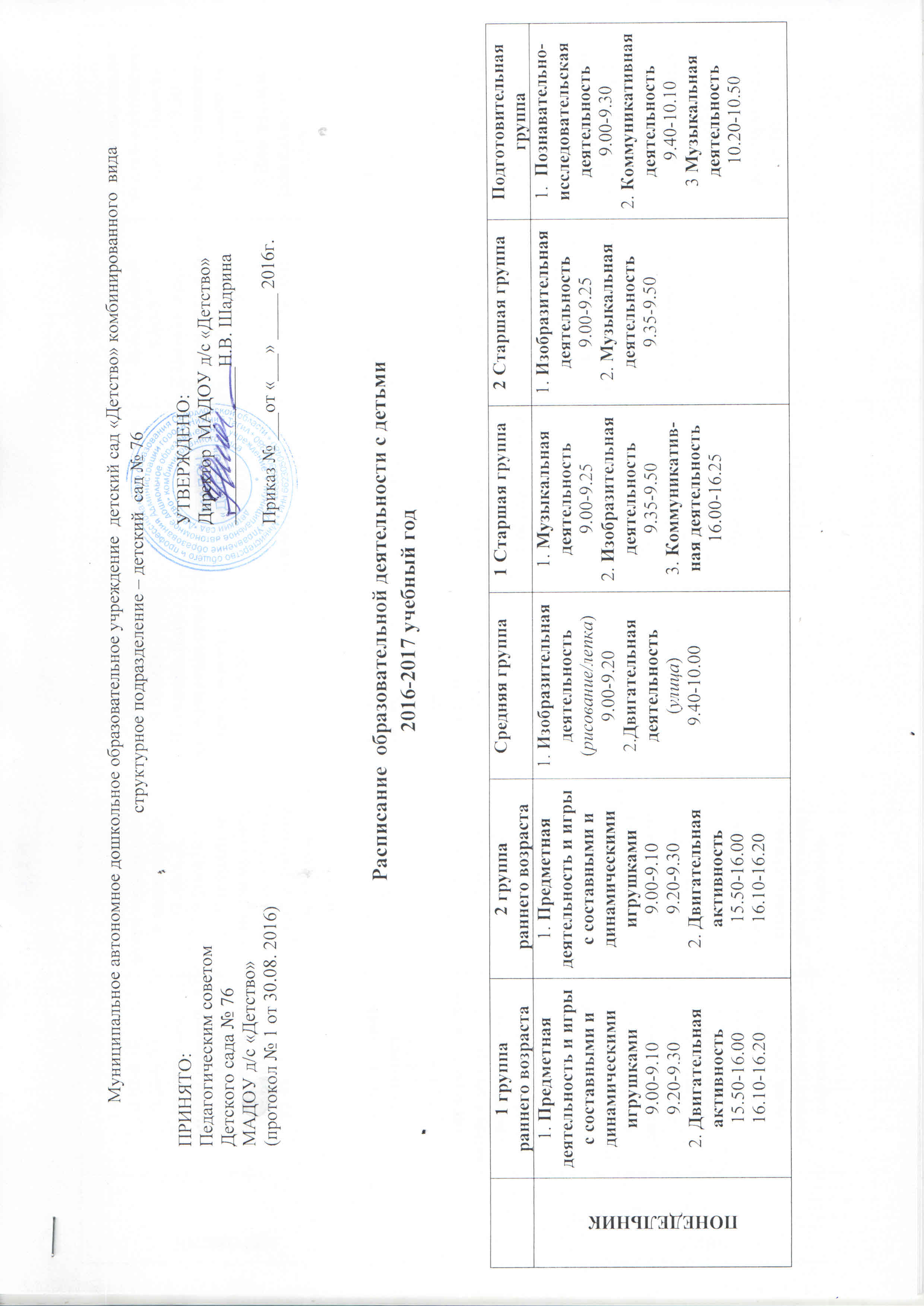 Расписание  образовательной деятельности с детьми2016-2017 учебный год1 группа раннего возраста 2 группа раннего возраста Средняя группа1 Старшая группа2 Старшая группаПодготовительная группаПОНЕДЕЛЬНИК1. Предметная деятельность и игры с составными и динамическими игрушками9.00-9.109.20-9.302. Двигательная активность15.50-16.0016.10-16.201. Предметная деятельность и игры с составными и динамическими игрушками9.00-9.109.20-9.302. Двигательная активность15.50-16.0016.10-16.201. Изобразительная деятельность(рисование/лепка)9.00-9.202.Двигательная деятельность(улица)9.40-10.001. Музыкальная деятельность9.00-9.252. Изобразительная деятельность9.35-9.503. Коммуникатив-ная деятельность16.00-16.251. Изобразительная деятельность9.00-9.252. Музыкальная деятельность9.35-9.501.  Познавательно-исследовательская деятельность9.00-9.302. Коммуникативная деятельность9.40-10.103 Музыкальная деятельность10.20-10.50ВТОРНИК1.Общение9.00-9.109.20-9.302. Восприятие смысла музыки, сказок, стихов, рассматривание картинок15.45-15.551.Экспериментиро-вание с материалами и веществами9.00-9.109.20-9.302.  Восприятие смысла музыки, сказок, стихов, рассматривание картинок16.00-16.101. Музыкальнаядеятельность9.00-9.202 Познавательно-исследовательская деятельность9.30-9.501. Познавательно-исследовательская деятельность9.00-9.252. Конструирование (аппликация)9.35-10.003. Двигательная деятельность (зал)10.10-10.351. Конструирование (аппликация)9.00-9.252 Познавательно-исследовательская деятельность9.35-10.003. Двигательная деятельность (улица)10.20-10.451. Познавательно-исследовательская деятельность9.00-9.302. Коммуникативная деятельность9.45-10.153 Двигательная деятельность (зал)10.40-11.10СРЕДА1. Двигательная активность9.00-9.109.20-9.302. Экспериментиро-вание с материалами и веществами15.50-16.0016.10-16.201 Общение9.00-9.109.20-9.302. Двигательная активность15.50-16.0016.10-16.201.Коммуникатив-ная деятельность9.00-9.202. Двигательная деятельность9.30-9.50 (зал)1. Музыкальная деятельность9.00-9.202. Познавательно-исследовательская деятельность9.30-9.503. Изобразительная деятельность10.00-10.251. Познавательно-исследовательская деятельность9.00-9.202. Изобразительная деятельность9.30-9.503. Музыкальная деятельность10.00-10.251. Изобразительная деятельность9.00-9.302. . Познавательно-исследовательская деятельность9.40-10.103 Музыкальная деятельность10.30-11.00ЧЕТВЕРГ1. Предметная деятельность и игры с составными и динамическими игрушками9.00-9.109.20-9.302. Восприятие смысла музыки, сказок, стихов, рассматривание картинок15.45-15.551. Предметная деятельность и игры с составными и динамическими игрушками9.00-9.109.20-9.302. Восприятие смысла музыки, сказок, стихов, рассматривание картинок16.00-16.101.Музыкальнаядеятельность9.00-9.202. Игроваядеятельность9.45-10.051. Коммуникатив-ная деятельность9.00-9.252. Познавательно-исследовательская деятельность9.35-10.003. Двигательная деятельность (улица)10.20-10.451. Познавательно-исследовательская деятельность9.00-9.252. Коммуникатив-ная деятельность9.35-10.003.  Двигательная деятельность (зал)10.20-10.451. Познавательно-исследовательская деятельность 9.00-9.302. Двигательная деятельность (зал)9.40-10.103. Конструирование16.00-16.30ПЯТНИЦА 1.Экспериментиро-вание с материалами и веществами9.00-9.109.20-9.302. Общение15.50-16.0016.10-16.201.Экспериментиро-вание с материалами и веществами9.00-9.109.20-9.302. Общение15.50-16.0016.10-16.201 Двигательная деятельность (зал)9.00-9.202. Конструирование(аппликация)9.30-9.501. Игровая деятельность9.00-9.252. Двигательная деятельность (зал)9.35-10.051.  Игровая деятельность9.00-9.252 Двигательная деятельность (зал)9.35-10.003.  Коммуникатив-ная деятельность 16.00-16.30(Мы живем на Урале)1. Изобразительная деятельность9.00-9.302. Игровая деятельность9.40-10.103.Двигательная деятельность (улица)10.30-11.004.Коммуникатив-ная деятельность 16.00-16.30(Мы живем на Урале)Продолжительность8-10 минут8-10 минут20 минут25 минут25 минут30 минутОбъем  недельной нагрузки100 минут100 минут200 мин350 минут350 минут510 минутПерерывы между периодами непрерывной образовательной деятельности - не менее 10 минут.Перерывы между периодами непрерывной образовательной деятельности - не менее 10 минут.Перерывы между периодами непрерывной образовательной деятельности - не менее 10 минут.Перерывы между периодами непрерывной образовательной деятельности - не менее 10 минут.Перерывы между периодами непрерывной образовательной деятельности - не менее 10 минут.Перерывы между периодами непрерывной образовательной деятельности - не менее 10 минут.Перерывы между периодами непрерывной образовательной деятельности - не менее 10 минут.